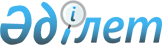 О некоторых вопросах Управления Делами Президента Республики КазахстанПостановление Правительства Республики Казахстан от 28 декабря 2016 года № 886.
      В соответствии с Указом Президента Республики Казахстан от 31 октября 2016 года № 366 "О некоторых вопросах Управления Делами Президента Республики Казахстан" Правительство Республики Казахстан ПОСТАНОВЛЯЕТ:
      1. Переименовать республиканские государственные предприятия согласно приложению к настоящему постановлению.
      2. Определить Управление материально-технического обеспечения уполномоченным органом по руководству соответствующей отраслью (сферой) государственного управления в отношении республиканских государственных предприятий, указанных в приложении к настоящему постановлению.
      3. Утвердить прилагаемые изменения, которые вносятся в некоторые решения Правительства Республики Казахстан.
      4. Управлению Делами Президента Республики Казахстан (по согласованию) в установленном законодательством порядке принять соответствующие меры, вытекающие из настоящего постановления.
      5. Настоящее постановление вводится в действие со дня его первого официального опубликования. Перечень переименовываемых республиканских государственных
предприятий
      1. Республиканское государственное предприятие "Дирекция административных зданий Хозяйственного управления Парламента Республики Казахстан" на праве хозяйственного ведения в республиканское государственное предприятие "Дирекция административных зданий Управления материально-технического обеспечения" на праве хозяйственного ведения.
      2. Республиканское государственное предприятие на праве хозяйственного ведения "Инженерный центр Хозяйственного управления Парламента Республики Казахстан" в республиканское государственное предприятие на праве хозяйственного ведения "Инженерный центр Управления материально-технического обеспечения".
      3. Республиканское государственное предприятие на праве хозяйственного ведения "Автохозяйство Хозяйственного управления Парламента Республики Казахстан" в республиканское государственное предприятие на праве хозяйственного ведения "Автохозяйство Управления материально-технического обеспечения". Изменения, которые вносятся в некоторые решения Правительства
Республики Казахстан
      1. Утратил силу постановлением Правительства РК от 01.09.2021 № 590 (вводится в действие со дня его подписания и подлежит официальному опубликованию).
      2. Утратил силу постановлением Правительства РК от 14.07.2023 № 580 .
      3. Утратил силу постановлением Правительства РК от 18.03.2021 № 151 (вводится в действие по истечении десяти календарных дней после дня его первого официального опубликования).
					© 2012. РГП на ПХВ «Институт законодательства и правовой информации Республики Казахстан» Министерства юстиции Республики Казахстан
				
      Премьер-МинистрРеспублики Казахстан 

Б. Сагинтаев
Приложение
к постановлению Правительства
Республики Казахстан
от 28 декабря 2016 года № 886Утверждены
постановлением Правительства
Республики Казахстан
от 28 декабря 2016 года № 886